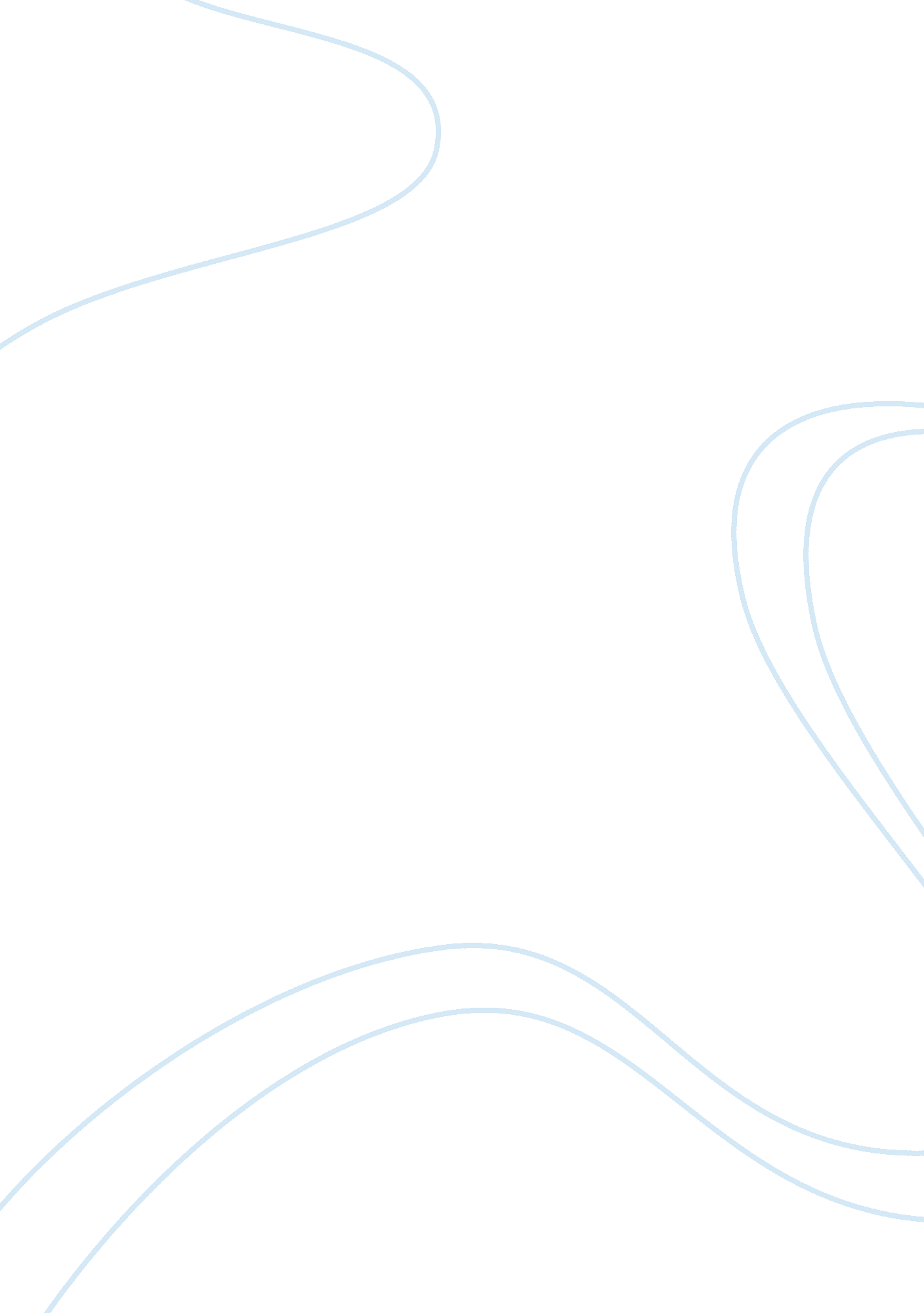 An explaning why i am interested in becoming a nurseLinguistics, English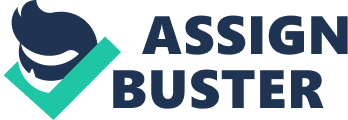 Other (s) Why I’m Interested in Becoming a Nurse I’m interested in pursuing a nursing career because I consider my self a compassionate person who finds pleasure in helping other people. Since my childhood, I have always wanted to be a nurse not only because it is an exciting career but also because nursing is a profession that makes me feels like I’m learning something new everyday. Generally nursing is a fascinating career path which offers lots of opportunities and career advantages. For example as a professional nurse, I will be able to use my experience and knowledge in a number of different ways. Consequently nursing provides personal satisfaction by giving me an opportunity to make real differences in the lives of people everyday. 
Another important reason why I’m interested in nursing as a career is that nurses experience daily challenges some of which are interesting, unique and rewarding. In this regard, becoming a nurse will not only provide me with invaluable vast opportunities of life learning experiences. I also find personal satisfaction and growth in nursing as it provides me with knowledge and new experiences that help me to contribute more to the community. 
One of my goals for pursing nursing is to achieve Career mobility. Nursing will provide me with an opportunity to continue with my career in many directions because nursing offers the needed flexibility and individuals can choose to work with children, adults, schools and public health institutions among others (DeWit, 964). Currently there are virtually unlimited opportunities in nursing particularly for people who would like to continue learning new things in their fields of interest. With the rapidly improving healthcare technology and a constantly growing population, nurses are able to work in a variety of diverse working environments and settings such as in home cares, healthcare clinics and hospitals. My specific career goal however is to work as children doctor. 
Job security is another important consideration that made me to choose nursing. This is because there is a significant shortage of nurses nationwide and I will not need to worry about finding a fulfilling career option once I complete my studies. Nursing also offers the much needed scheduling flexibility to individuals who have other commitments to attend to. For example, as a nurse I will be able to combine a real career with the other personal or family demands by working in part time basis or shifts. On the other hand, I believe pursing nursing career will translate into competitive benefits and higher salaries in my future career as a nurse. This is particularly with regard to the fact that the current earnings for nurses is above the national average. 
In conclusion, I’m interested in becoming a nurse because nursing is the only professional carrier which offers me personal satisfaction, mobility, challenging work experience and job security. Nursing also provide a unique opportunity for professional collaboration and independence. For example although nurses often work in terms, their work environment also provide a great deal of autonomy. I therefore believe the opportunities will be virtually unlimited once I complete my studies and become a registered nurse. 
Works Cited 
DeWit, Susan. Fundamental Concepts And Skills for Nursing. Missouri: Saunders Elsevier. 2009. Print. 